Publicado en Madrid el 19/05/2015 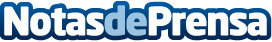 El Mercadillo del Gato celebra su fiesta más castizaDel 28 al 31 de mayo el Mercadillo del Gato celebra la fiesta mayor de la capital, una oportunidad diferente de conocer el Madrid más castizo en el  Hotel The Westin Palace MadridDatos de contacto:MARTA CONTÍN CAMÓNMarketing y Comunicación626161403Nota de prensa publicada en: https://www.notasdeprensa.es/el-mercadillo-del-gato-celebra-su-fiesta-mas_1 Categorias: Interiorismo Gastronomía Moda Sociedad Madrid Entretenimiento Eventos Ocio para niños http://www.notasdeprensa.es